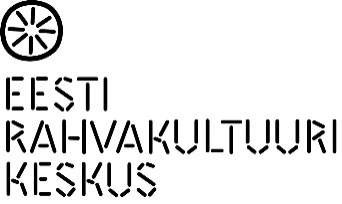 Tööõigus –algteadmised ja praktilised nõuanded13. oktoobril kell  10.00-15.15 Sadala Rahvamajas JõgevamaalPäevakava

Kell 10-11.30 õppetöö

Kell 11.30-12.00 lõunapaus

Kell 12.00-13.30 õppetöö
 
Kell 13.30-13.45 sirutuspaus

Kell 13.45 -15.15 õppetöö ja päeva kokkuvõteTeemadTöölepingu olemus ja üldpõhimõtted. VÕS lepingud. Töökorralduse reeglid. Töölepingu muudatused. Tööaeg ja selle muutmine. Töötasu ja selle muutmine. Muud tööõiguse valdkonnaga seotud teemad, mis lähtuvad osalejate vajadustest ja küsimustest.


Koolitaja Ülle Mugu